NOTAS A LOS ESTADOS FINANCIEROS DELFIDECOMISO PROMOTOR DEL EMPLEOCon el propósito de dar cumplimiento a los artículos 46 y 49 de la Ley General de Contabilidad Gubernamental (LGCG), así como a la normatividad emitida por el Consejo Nacional de Armonización Contable (CONAC), en seguida, se presentan las notas a los estados financieros correspondientes al ejercicio fiscal 2020, teniendo presente los postulados de revelación suficiente e importancia relativa con la finalidad de que la información sea de mayor utilidad para los usuarios. Los tres tipos de notas que acompañan a los estados financieros, son:a) Notas de Desgloseb) Notas de Memoriac) Notas de Gestión AdministrativaNotas de Desglose:Notas al Estado de Situación FinancieraActivoEfectivo y equivalentesEn este apartado se informa el tipo y monto de los fondos con afectación específica al 31 de diciembre de 2020:(Pesos)Asimismo, se informa el tipo, el monto y el plazo de las inversiones temporales menores a tres meses al 31 de diciembre de 2020:(Pesos)Derechos a recibir efectivo o equivalentes y bienes o servicios a recibir:Corresponde integrar en este apartado, por tipo de contribución, los montos al 31 de diciembre de 2020 que se encuentren pendientes de cobro y por recuperar de hasta cinco ejercicios anteriores. Asimismo, se informa los montos sujetos a algún tipo de juicio con una antigüedad mayor a cinco ejercicios anteriores y la factibilidad de cobro:(Pesos)Se informa de manera agrupada, el monto al 31 de diciembre de 2020 de los derechos a recibir efectivo y equivalentes (excepto cuentas por cobrar de contribuciones o fideicomisos que se encuentran dentro de inversiones financieras, participaciones y aportaciones de capital) en una desagregación por su vencimiento en días a 90, 180, menor o igual a 365 y mayor a 365. Adicionalmente se informa de las características cualitativas relevantes que les afectan a estas cuentas:(Pesos)Nota: El Fideicomiso no cuenta con una Política autorizada para la determinación de la estimación de cuentas incobrables, no obstante, se encuentra en proceso de elaboración. Por lo que se han generado Intereses devengados no cobrados al 31 Diciembre, por un monto, de $ 54, 620,106 de interés normal y moratorio.Se informa de manera agrupada, el monto al 31 de diciembre de 2020 de los derechos a recibir bienes o servicios (excepto cuentas por cobrar de contribuciones o fideicomisos que se encuentran dentro de inversiones financieras, participaciones y aportaciones de capital) en una desagregación por su vencimiento en días a 90, 180, menor o igual a 365 y mayor a 365. Adicionalmente se informa de las características cualitativas relevantes que les afectan a estas cuentas:(Pesos)Bienes disponibles para su transformación o consumo (Inventarios)Se clasifican como bienes disponibles para su transformación, aquellos que se encuentran dentro de la cuenta de inventarios. En esta nota, se informa del sistema de conteo y el método de valuación aplicado a los inventarios, así como la conveniencia de su aplicación dada la naturaleza de los mismos. Adicionalmente se revela el impacto en la información financiera por cambios en el método o sistema:Nada que manifestar De la cuenta de almacén se informa acerca del método de valuación, así como la conveniencia de su aplicación. Adicionalmente, se revela el impacto en la información financiera por cambios en el método:Inversiones FinancierasDe la cuenta de inversiones financieras, que considera los fideicomisos, se informa de éstos, los recursos asignados por tipo, monto al 31 de diciembre de 2020 y características significativas que tengan o puedan tener alguna incidencia en las mismas:Nada que manifestar (Pesos)Nada que manifestar Se informa de las inversiones financieras, los saldos al 31 de diciembre de 2020 de las participaciones y aportaciones de capital:(Pesos)Bienes muebles, inmuebles e intangiblesSe informa de manera agrupada por cuenta, los rubros de bienes muebles, el monto al 31 de diciembre de 2020 de la depreciación del ejercicio y la acumulada, el método de depreciación, tasas aplicadas y los criterios de aplicación de los mismos. Asimismo, se informa de las características significativas del estado en que se encuentran los activos:(Pesos)Se informa de manera agrupada por cuenta, los rubros de bienes inmuebles, el monto al 31 de diciembre de 2020 de la depreciación del ejercicio y la acumulada, el método de depreciación, tasas aplicadas y los criterios de aplicación de los mismos. Asimismo, se informa de las características significativas del estado en que se encuentran los activos:(Pesos)Se informa de manera agrupada por cuenta, los rubros de activos intangibles y diferidos, su monto al 31 de diciembre de 2020, naturaleza, amortización del ejercicio, amortización acumulada, tasa y método aplicados:Nada que manifestar(Pesos)Estimaciones y deteriorosSe informa los criterios utilizados para la determinación de las estimaciones: se considera una reserva de cuentas incobrables por $22,118,105 Otros ActivosDe las cuentas de otros activos, se informa por tipo circulante y no circulante, los montos totales asociados al 31 de diciembre de 2020 y sus características cualitativas significativas que les impacten financieramente:(Pesos)PasivoSe informa el monto al 31 de diciembre de 2020 de las cuentas por pagar en una desagregación por su vencimiento en días a 90, 180, menor o igual a 365 y mayor a 365. Asimismo, se informa sobre la factibilidad del pago de dichos pasivos:(Pesos)Se informa el monto al 31 de diciembre de 2020 de los documentos por pagar en una desagregación por su vencimiento en días a 90, 180, menor o igual a 365 y mayor a 365. Asimismo, se informa sobre la factibilidad del pago de dichos pasivos:Nada que manifestar (Pesos)Se informa de manera agrupada el monto al 31 de diciembre del 2020 de los recursos localizados en fondos de bienes de terceros en administración y/o garantía a corto y largo plazo. Así como la naturaleza de dichos recursos y sus características cualitativas significativas que les afecten o pudieran afectarles financieramente:(Pesos)Se informa de las cuentas de los pasivos diferidos y otros, su tipo, naturaleza, y monto al 31 de diciembre de 2020. Asimismo, las características significativas que les impacten o pudieran impactarles financieramente.Nada que manifestar (Pesos)Nota: Esta provisión de pasivos laborales se Canceló para realizarla a través de un valuación actuarialNotas al Estado de ActividadesIngresos de gestiónDe los rubros de impuestos, cuotas y aportaciones de seguridad social, contribuciones de mejoras, derechos, productos, aprovechamientos, y de ingresos por venta de bienes y prestación de servicios, los cuales están armonizados con los rubros del Clasificador por Rubros de Ingresos, se informa los montos totales al 31 de diciembre de 2020 de cada clase, así como de cualquier característica significativa:(Pesos)Participaciones, Aportaciones, Convenios, Incentivos Derivados de la Colaboración Fiscal, Fondos Distintos de Aportaciones, Transferencias, Asignaciones, Subsidios y Subvenciones, y Pensiones y Jubilaciones	Se informa de manera agrupada los montos totales al 31 de diciembre de 2020, y cualquier característica significativa.Otros Ingresos y BeneficiosSe informa de manera agrupada, el tipo, el monto al 31 de diciembre de 2020, y naturaleza de la cuenta de otros ingresos, asimismo se informa de sus características significativas: indicar que estas se componen de intereses de inversión de las cuentas bancarias de cheques y otros. (Pesos)Gastos y otras pérdidasSe explican aquellas cuentas de gastos de funcionamiento, transferencias, subsidios y otras ayudas, participaciones y aportaciones, otros gastos y pérdidas extraordinarias, que en lo individual representen el 10% o más del total de los gastos al 31 de diciembre de 2020: Indicar que la Nomina representa el 86.60% y en cuanto Servicios Generales por 11.72 representa la mayor parte de los gastos legales y pago de auditorias   (Pesos)Notas al Estado de Variación en la Hacienda PúblicaSe informa de manera agrupada, acerca de las modificaciones al patrimonio contribuido por tipo, naturaleza y monto al 31 de diciembre de 2020:(Pesos)Se informa de manera agrupada, acerca del monto al 31 de diciembre de 2020 así como la procedencia de los recursos que modifican al patrimonio generado:(Pesos)Notas al Estado de Flujos de EfectivoEfectivo y equivalentesEl análisis de los saldos inicial y final que figuran en la última parte del Estado de Flujo de Efectivo en la cuenta de efectivo y equivalentes es como sigue:(Pesos)Se detallan las adquisiciones de bienes muebles e inmuebles con su monto global al 31 de diciembre de 2020 y, en su caso, el porcentaje de setas adquisiciones que fueron realizadas mediante subsidios de capital del sector central. Adicionalmente, se revela el importe al 31 de diciembre de 2020 de los pagos que durante el ejercicio se hicieron por la compra de los elementos citados:Nada que Manifestar.(Pesos)A continuación, se expone la conciliación de los Flujos de Efectivos Netos de las Actividades de Operación y la cuenta de Ahorro/Desahorro antes de Rubros Extraordinarios:(Pesos)Conciliación entre los Ingresos Presupuestarios y Contables, así como ente los Egresos Presupuestarios y los Gastos ContablesLa conciliación se presenta atendiendo a lo dispuesto por el Acuerdo por el que se emite el formato de conciliación entre los ingresos presupuestarios y contables, así como entre los egresos presupuestarios y los gastos contables:(Pesos)Notas de Memoria (Cuentas de Orden):Las cuentas de orden se utilizan para registrar movimientos de valores que no afecten o modifiquen el balance del ente contable, sin embargo, su incorporación en libros es necesaria con fines de recordatorio contable, de control y en general sobre los aspectos administrativos, o bien, para consignar sus derechos o responsabilidades contingentes que puedan, o no, presentarse en el futuro.Las cuentas que se manejan para efectos de estas Notas son las siguientes:Cuentas de Orden Contables y Presupuestarias:Contables:	Valores	Emisión de obligaciones	Avales y garantías	Juicios	Contratos para Inversión Mediante Proyectos para Prestación de Servicios (PPS) y Similares	Bienes concesionados o en comodatoPresupuestarias:	Cuentas de ingresos	Cuentas de egresosSe informa, de manera agrupada, las cuentas de orden contables y cuentas de orden presupuestario:Cuentas de orden contablesLos valores en custodia de instrumentos prestados a formadores de mercado e instrumentos de crédito recibidos en garantía de los formadores de mercado u otros:Nada que Manifestar(Pesos)Por tipo de emisión de instrumento, el monto al 31 de diciembre de 2020, tasa y vencimiento:Nada que Manifestar.(Pesos)Los avales y garantías para respaldar obligaciones no fiscales del gobierno por tipo, monto al 31 de diciembre de 2020, tasa y vencimiento:Nada que Manifestar.(Pesos)Los juicios por demanda judicial en proceso de resolución:(Pesos)Los contratos firmados de construcciones por tipo de contrato:Nada que Manifestar.(Pesos)Los bienes administrados en concesión o en comodato, por tipo, monto al 31 de diciembre de 2020, y vencimiento:Nada que Manifestar.(Pesos)Atendiendo los lineamientos para el registro auxiliar sujeto a inventario de bienes arqueológicos, artísticos e históricos bajo custodia de los entes públicos a que hace referencia la LGCG:Nada que Manifestar.(Pesos)Por último, se hace referencia a las otras cuentas de orden contables:Nada que Manifestar.(Pesos)Cuentas de orden presupuestarioSe informa del monto al 31 de diciembre de 2020 de las cuentas de orden presupuestario:(Pesos)Notas de Gestión Administrativa:IntroducciónLos Estados Financieros de los entes públicos, proveen de información financiera a los principales usuarios de la misma, al Congreso y a los ciudadanos.El objetivo del presente documento es la revelación del contexto y de los aspectos económicos-financieros más relevantes que influyeron en las decisiones del período, y que deberán ser considerados en la elaboración de los estados financieros para la mayor comprensión de los mismos y sus particularidades.De esta manera, se informa y explica la respuesta del gobierno a las condiciones relacionadas con la información financiera de cada período de gestión; además, de exponer aquellas políticas que podrían afectar la toma de decisiones en períodos posteriores.Panorama Económico y FinancieroIndicar que en este año de 2020, se estableció otorgar créditos a la empresas debidamente establecidas, por un monto de $ 10, 500,000 en el estado de Querétaro, para que continúen con su actividad económica en los diferentes Municipios, además se continúa con la promoción en los diferentes Municipios del estado de Querétaro, pero debido a la pandemia estos solo se pudieron colocar $ 2,608,000, Puedes Pyme Querétaro $750,000, Puedes Con Tu Palabra $1,413,000.00, Con Tu Licencia Puedes $270,000.00, Emergente Puedes $25,000.00, Puedes Emergente Turismo $150,000.00.Autorización e HistoriaSe informará sobre:Fecha de creación del ente: 24 de enero de1997.Principales cambios en su estructura: dentro de la estructura del Fideicomiso, se eliminó el puesto del Director Operativo, además de ocho plazas.Organización y Objeto SocialSe informará sobre:Objeto social.Su principal objetivo es proveer de recursos financieros a las micro y pequeñas empresas que cumplan con los requisitos que se establecen en las reglas de operación para el otorgamiento de créditos, con el fin de generar y conservar los empleos en el Estado de Querétaro para lo cual adquieren los insumos, realizan la contratación y pago de la fuerza laboral requerida para dar cumplimiento a su proceso productivo, así como a la adquisición de activos, mejora de las instalaciones y capacitación orientada a mejorar los niveles de capacidad administrativa, financiera y técnica de los sujetos de apoyo a sus trabajadores, entre otros.Principal actividad.El otorgamiento de créditos a Personas Físicas y Morales residentes en el Estado de Querétaro.Ejercicio fiscal: 2020Régimen Jurídico.Título III “De las Personas Morales con Fines no Lucrativos”, de la Ley del Impuesto sobre la Renta.Consideraciones fiscales del ente: revelar el tipo de contribuciones que esté obligado a pagar o retener.Impuesto Sobre la Renta (ISR).El Fideicomiso no es contribuyente del ISR, conforme al Título III “De las Personas Morales con Fines no Lucrativos”, de la Ley del Impuesto sobre la Renta; estando obligado a retener y enterar el impuesto y exigir la documentación que reúna los requisitos fiscales, cuando hagan pagos a terceros y esté obligado a ello en términos de Ley.Impuesto al Valor Agregado (IVA).El Fideicomiso no realiza actividades por las que esté obligada a pagar el IVA. El impuesto traslado por la adquisición de bienes y servicios se registra directamente en resultados. En materia de retención de este impuesto no se encuentra obligado de conformidad con lo establecido en el artículo 1-A de dicha Ley.Impuesto sobre Nóminas.El impuesto sobre nóminas se determina y paga conforme a lo dispuesto en el Capítulo Séptimo de la Ley de Hacienda del Estado de Querétaro.Aportaciones de Seguridad Social.El Fideicomiso debe enterar y pagar las aportaciones de seguridad social tanto al Instituto Mexicano del Seguro Social como al Instituto del Fondo Nacional de la Vivienda para los Trabajadores.Régimen jurídico.Organismo Descentralizado de Gobierno del Estado de Querétaro que se rige, por las siguientes leyes y demás disposiciones:Ordenamientos Federales:• Constitución Política de los Estados Unidos Mexicanos• Ley General de Contabilidad Gubernamental.• Código de Comercio• Código Federal de Procedimientos Civiles• Código Nacional de Procedimientos Penales• Código Fiscal de la FederaciónOrdenamientos Estatales:• Constitución Política del Estado de Querétaro• Ley de la Administración Pública Paraestatal• Ley de Adquisiciones, enajenaciones, arrendamientos y contratación de servicios del Estado de Querétaro• Ley de Transparencia y Acceso a la Información Pública del Estado de Querétaro• Ley de Entrega Recepción del Estado de Querétaro• Ley Orgánica del Poder Ejecutivo del Estado de Querétaro• Ley de los Trabajadores del Estado de Querétaro• Ley para el Manejo de los Recursos Públicos del Estado de Querétaro• Ley de Hacienda del Estado de Querétaro• Ley de Responsabilidades de los Servidores Públicos del Estado de Querétaro• Ley de Ingresos del Estado de Querétaro• Ley de Archivos del Estado de Querétaro• Ley de Fiscalización Superior del Estado• Ley de Responsabilidad Patrimonial del Estado de Querétaro• Código Civil del Estado de Querétaro• Código de Procedimientos Civiles del Estado de Querétaro• Código Penal del Estado de Querétaro• Reglamento de la Ley Estatal de Acceso a la Información Gubernamental en el Estado de Querétaro• Decreto del Presupuesto de Egresos del Estado de Querétaro• Lineamientos para la entrega recepción administrativa del Poder Ejecutivo del Estado de Querétaro• Ley para Prevenir y Eliminar toda forma de Discriminación en el Estado de Querétaro• Ley de Mejora Regulatoria del Estado de Querétaro• Acuerdo que establece las normas y criterios para la recepción, registro, control, análisis y verificación de la manifestación de bienes de los servidores públicos del Estado de QuerétaroEstructura organizacional básica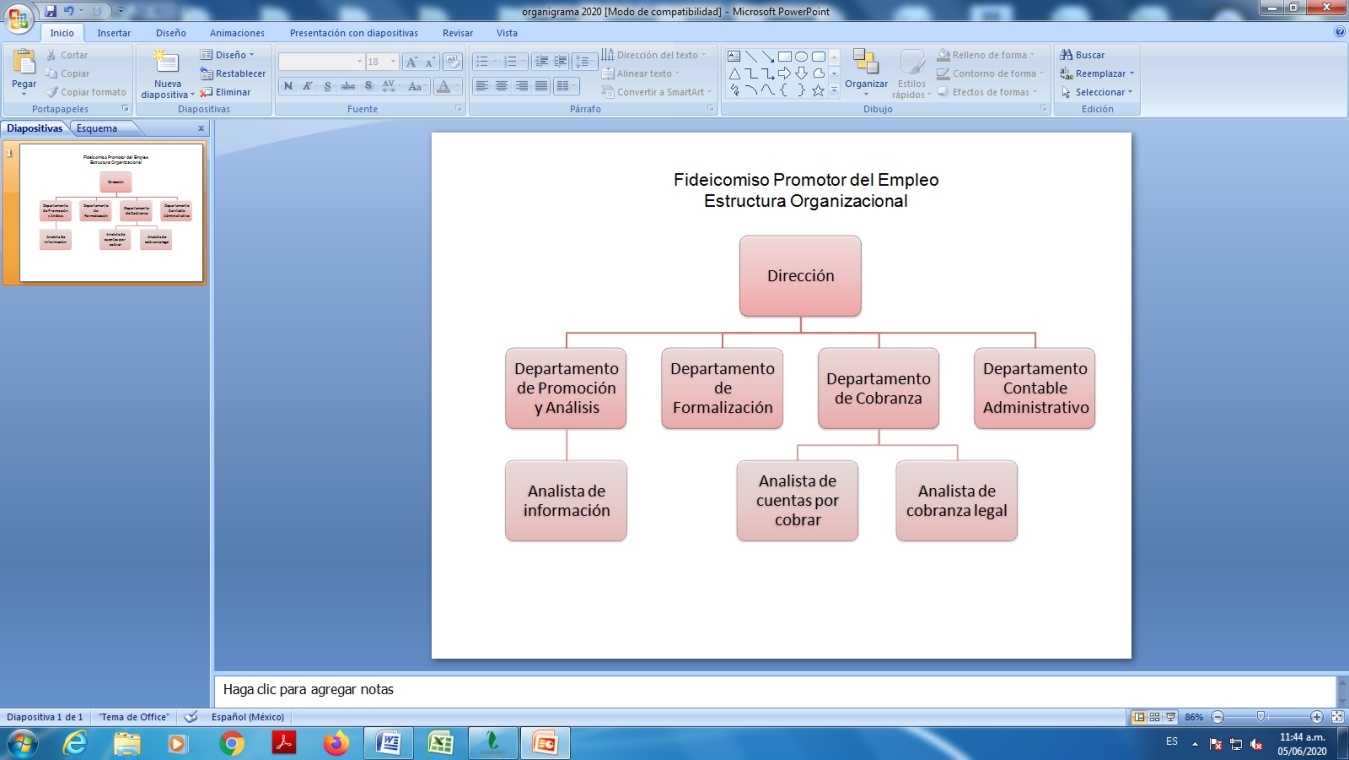 Fideicomisos, mandatos y análogos de los cuales es fideicomitente o fideicomisario.                No Aplica, debido a que el Fideicomiso no cuenta con mandatos y análogosBases de Preparación de los Estados FinancierosSe informará sobre:La Ley para el Manejo de los Recursos Públicos del Estado de Querétaro establece en su artículo 88 que los principios generales a que deberá sujetarse la contabilidad gubernamental, serán los que determine el Congreso de la Unión en la ley respectiva. En este sentido, el 31 de diciembre de 2008, fue publicada en el Diario Oficial de la Federación la Ley General de Contabilidad Gubernamental la cual establece los criterios generales que regirán la contabilidad gubernamental y la emisión de información financiera de los entes públicos, con el fin de lograr su adecuada armonización, así como facilitar el registro y la fiscalización de los activos, pasivos, patrimonio, ingresos y gastos públicos. Dicha Ley es de observancia obligatoria para los poderes Ejecutivo, Legislativo y Judicial de la Federación, Entidades Federativas; los Ayuntamientos de los Municipios; los Órganos Político Administrativos de las demarcaciones Territoriales del Distrito Federal; las Entidades de la Administración Pública Paraestatal, ya sean federales, estatales o municipales y los órganos autónomos federales y estatales.Indicar que se observa la normatividad emitida por el CONAC, así como la Ley General de Contabilidad Gubernamental en los diferentes rubros de la información financiera y sus bases de medición así mismo sus postulados básicos. La contabilidad gubernamental se ha constituido como el mecanismo idóneo para ejercer el control de las actividades económicas realizadas por los entes públicos, toda vez que es el instrumento básico para ordenar, analizar y registrar las operaciones de las dependencias, delegaciones, órganos desconcentrados y entidades. Por ello, la contabilidad gubernamental debe proporcionar información contable y presupuestal veraz, confiable y oportuna que apoye la toma de decisiones.Asimismo, de conformidad con lo dispuesto en el artículo 24 de la Ley de Fiscalización Superior del Estado de Querétaro, la Entidad Superior de Fiscalización del Estado deberá:Establecer los criterios para las revisiones, procedimientos, métodos y sistemas necesarios para la fiscalización superior, verificando que sea presentada en los términos de esta Ley y de conformidad con los principios de contabilidad gubernamental;Establecer, en coordinación con la Secretaría de Planeación y Finanzas, las normas, procedimientos, métodos y sistemas de contabilidad y de archivo, de los libros y documentos justificativos y comprobatorios del ingreso y del gasto público, observándolas disposiciones de la Ley General de Contabilidad Gubernamental.Políticas de Contabilidad SignificativasSe informará sobre:En cuanto a las políticas contables, se comenta lo siguiente:Atendiendo a lo estipulado en las “Reglas Específicas de Registro y Valoración del Patrimonio” que refiere a que el Índice Nacional de Precios al Consumidor acumulado durante un periodo de tres años sea igual o superior al 100%, a la fecha de la emisión del informe, no ha excedido de tal porcentaje, por lo cual no se ha realizado actualización en algún rubro del activo, pasivo y hacienda pública.Asimismo el Fideicomiso Promotor del Empleo, no ha efectuado operaciones en el extranjero y no ha tenido efecto en la información financiera gubernamental.De la misma manera no existen acciones El Fideicomiso Promotor del Empleo ha cumplido con las disposiciones emitidas por el Consejo Nacional de Armonización Contable, publicadas en el Diario Oficial de la Federación el 16 de mayo de 2013, las cuales se indican a continuación:Realizar los registros contables de acuerdo al postulado básico de la Contabilidad Gubernamental del Devengo Contable, en el cual los entes públicos llevarán con base acumulativa el ingreso devengado, por lo cual el momento contable se realiza cuando existe jurídicamente el derecho de cobro.Realizar los registros contables con base en las Reglas de Registro y Valoración del Patrimonio.Por lo que corresponde a la integración automática del ejercicio presupuestario con la operación contable, a la fecha se encuentra en el proceso de evaluación del sistema informático que permitan cumplir con dicha disposición.Activo Se registra los activos al valor y se deprecian de acuerdo a la Contabilidad Gubernamental.Derechos a recibir efectivo y equivalenteEn cuanto la cartera de clientes solo el principal se registra.Estimación de cuentas incobrablesSus bases de determinación se están realizando para su aprobación.Activo fijoSe reconoce al inicio posterior se realiza las depreciaciones   PasivosSe registran de acuerdo a su antigüedad y pago a realizar.PatrimonioSe registra cuando se realizan aportaciones al Patrimonio.IngresosSe considera el ingreso de los intereses debidamente cobrados y solo se representa el capital en el activo.EgresosSe consideran los gastos ejercidos del presupuesto. Posición en Moneda Extranjera y Protección por Riesgo CambiarioNo aplica, debido a que el Fideicomiso no cuenta con Activos y Pasivos en moneda extranjeraReporte Analítico del Activoa) Vida útil o porcentajes de depreciación, deterioro o amortización utilizados en los diferentes tipos de Activos. El equipo de cómputo se integra al mobiliario y equipo de administración según las disposiciones de CONAC.b) Cambios en el porcentaje de depreciación o valor residual de los activos. Al 31 de diciembre de 2020, el Fideicomiso no ha realizado cambios en los porcentajes de las depreciaciones sobre sus bienes inmuebles.c) Importe de los gastos capitalizados en el ejercicio, tanto financieros como de investigación y desarrollo. Al 31 de diciembre2020, no se llevó a cabo ningún gasto de capitalización de investigación y desarrollo.d) Riesgos por tipo de cambio o tipo de interés de las inversiones financieras. No aplicae) Valor activado en el ejercicio de los bienes construidos por la Institución. Al 31 de diciembre de 2020, no se realizaron obras en proceso por parte del Fideicomiso.Fideicomisos, Mandatos y AnálogosNo Aplica, debido a que el Fideicomiso no cuenta con mandatos y análogosReporte de la RecaudaciónEl importe recaudado al 31 de diciembre de 2020, fue de $2,578,890.00 a continuación se muestra el detalle:b) Proyección de la recaudación e ingresos en el mediano plazo.Información sobre la Deuda y el Reporte Analítico de la DeudaNo Aplica al Fideicomiso, porque no cuenta con una deuda Pública.Calificaciones otorgadasNo Aplica al Fideicomiso, porque no cuenta con una deuda Pública.Proceso de Mejora a) Principales Políticas de Control Interno.Como medidas de Control Interno las áreas administrativas y operativas cuentan con sus manuales de procedimientos pendientes de actualizar y aprobar por el Comité Técnico del Fideicomiso Promotor del Empleo.b) Medidas de desempeño financiero, metas y alcance.El Fideicomiso realiza su desempeño a través de metas financieras derivadas de las cifras de los estados financieros, medimos también nuestras metas presupuestales contra los resultados obtenidos.Información por Segmentos        Para el presente periodo contable que se reporta, no existe información referente a Segmentos por revelarEventos Posteriores al CierreEl presente avance de gestión financiera del Fideicomiso Promotor del Empleo, que se reporta, presenta saldos contables y presupuestarios al 31 de diciembre de 2020.Partes RelacionadasNo Aplica, porque no existen Partes Relacionadas que pudieran ejercer influenciaResponsabilidad Sobre la Presentación Razonable de la Información ContableLa Información Contable deberá estar firmada en cada página de la misma e incluir al final la siguiente leyenda: “Bajo protesta de decir verdad declaramos que los Estados Financieros y sus notas, son razonablemente correctos y son responsabilidad del emisor”. Lo anterior, no será aplicable para la información contable consolidada.Bajo protesta de decir verdad declaramos que los estados financieros y sus notas, son razonablemente correctos y son responsabilidad del emisor”.CUENTAS BANCARIAS20202019FONDOS CON AFECTACIÓN ESPECÍFICA:TIPOMONTOMONTOFONDOS FIJOSCaja chica10,000.0010,000.00BANORTE CTA 0133668375 Corriente16,947.02BANORTE 1094405119 RECURSO DE GASTOSCorriente767.71302,343.20BANORTE 1094603111 PYME 2012Corriente4,710.00BANORTE 1094576804 PUEDES MI TORTILLACorriente4,710.00BANORTE 1094587471 PUEDES CON TU PALABRACorriente4,710.00BANORTE 1094590332 MUJER TU PUEDESCorriente4,710.00BANORTE 1094599241 RECURSO PARA GASTO CORRIENTECorriente5,000.00BANORTE 1094600204 FIPROECorriente5,000.00BANORTE 1094601023 CAPITAL SEMILLA 2010Corriente5,000.00BANORTE 1094602422 PYME 2013Corriente4,885.56BANORTE 1094603661 PYME 2011Corriente17,517.24BANORTE 1094604341 PYME 2010Corriente0.05BANORTE 1094605692 SEJUVECorriente4,710.00BANORTE 1094605937 A LA PALABRACorriente32,143.84BANORTE 1094606000 ARTESANO PUEDESCorriente18,352.89BANORTE 1094643087 CON CORREGIDORA PUEDESCorriente4,710.00BANORTE 1094667784 CREDITO EMERGENTECorriente4,710.00BANORTE 1094672818 MUN COLONCorriente4,711.27BANORTE 0129134136 INAESCorriente5,000.00BANORTE 1120518833 EMERGENTE PUEDESCorriente1,315.17BANORTE  1120526409 PUEDES PYME DE QUERETAROCorriente4,710.00BANORTE 1120523846 PUEDES CON TU PALABRA 2020Corriente5,000.00BANORTE 1120521169 CON TU LICENCIA PUEDESCorriente5,330.00BANCOMER CTA 0179177078 GASTOSCorriente4.19BANCOMER CTA 0196079261 REC PRO/MI TORTILLACorriente137,138.1336,401.35BANCOMER CTA 0188721246 PYME 2011Corriente1.321.84BANCOMER CTA 0193728803 SEJUVE 2013Corriente0.17BANCOMER CTA 0194452550 PYME 2013Corriente46,967.65BANCOMER CTA 0452570858 FIPROECorriente201.870.24BANCOMER CTA 0191813749 PYME 2012Corriente434,460.462,495.33BANCOMER CTA 0193650626 RED Q/ARTESANOCorriente16,263.8028,995.11BANCOMER CTA 0197942672 SEJUVE 2014Corriente17,300.151.53BANCOMER CTA 0106437427 MUN COLONCorriente1.27BANCOMER CTA 0103147495 SEJUVE 2015Corriente76.8716,294.15BANCOMER CTA 0107965362 MUJER TU PUEDESCorriente325,463.22698,980.87BANCOMER CTA 0107965419 PUEDES CON TU PALABRACorriente1,990.3118,913.31BANCOMER CTA 0107916396 CREDITO EMERGENTECorriente70,149.9279,075.93BANCOMER CTA 0108720452 SEJUVE 2016Corriente233,220.03113,351.78BANCOMER CTA 0109458085 PYME 2016Corriente0.01BANCOMER CTA 0110637483 CON CORREGIDORA PUEDESCorriente389.15$1,393,969.81$1,371,164.10CUENTAS BANCARIAS 20202019INVERSIONES FINANCIERAS HASTA TRES MESES:TIPOMONTOMONTO BANORTE CTA 129134136 INAESInversión2,008,070.3313,033,313.68BANORTE CTA 505537489 SEJUVEInversión3,856,853.60BANORTE CTA 505537450 PYME 2012Inversión216,264.34BANORTE CTA 505537434 CAPITAL SEMILLA 2010Inversión728,692.60BANORTE CTA 505537421 FIPROEInversión421,264.20BANORTE CTA 505537418 RECURSO PARA GTO CORRIENTEInversión143,650.08BANORTE CTA 505537366 MUJER TU PUEDESInversión107,015.62BANORTE CTA 505537298 PUEDES CON TU PALABRAInversión150,925.38BANORTE CTA 505537010 PUEDES MI TORTILLAInversión58,294.31BANORTE CTA 505538323 CON CORREGIDORA PUEDESInversión283,406.66BANORTE CTA 505538475 CREDITO EMERGENTEInversión68,905.04BANORTE CTA 505538860 MUN COLONInversión175,557.16PUEDES PYME QUERETAROInversión2,770,388.24PUEDES CON TU PALABRA 2020Inversión2,135,292.11CON TU LICENCIA PUEDESInversión3,253,245.44BANCOMER CTA 2039369554 CAP SEMILLA 2010Inversión686,064.65BANCOMER CTA 2045072042 FIPROEInversión594,478.59BANCOMER CTA 2046950930 PUEDES CON TU PALABRAInversión52,879.35BANCOMER CTA 2046950892 CREDITO EMERGENTEInversión438,528.15BANCOMER CTA 2047475462 PYME 2016Inversión3,404,714.38TOTAL16,377,825.1118,209,978.80CONTRIBUCIÓN PENDIENTE DE COBRO Y DE RECUPERAR HASTA POR CINCO EJERCICIOS:TIPOMONTOMONTO SUJETO A JUICIO MAYOR A CINCO EJERCICIOSFACTIBILIDAD DE COBROIMPUESTOSCUOTAS Y APORTACIONES DE SEGURIDADCONTRIBUCIONES DE MEJORASDERECHOSPRODUCTOSAPROVECHAMIENTOSINGRESOS POR VENTAS DE BIENES Y SERVICIOS Créditos47,990,84521,310,395.55 Si PARTICIPACIONES Y APORTACIONESTRANSFERENCIAS, ASIGNACIONES, SUBSIDIOS Y OTRAS AYUDASTOTAL47,990,845DERECHOS A RECIBIR EFECTIVO O EQUIVALENTES (excepto cuentas por cobrar de contribuciones o fideicomisos que se encuentran dentro de inversiones financieras, participaciones y aportaciones de capital):MONTOCARACTERÍSTICAS CUALITATIVASa) Menor o igual a 90 díasCUENTAS POR COBRAR$4,391,917DEUDORES DIVERSOS POR COBRARDEUDORES POR ANTICIPOS DE LA TESORERÍAPRESTAMOS OTORGADOSOTROS DERECHOS A RECIBIR EFECTIVOSub-Total$4,391,917b) Mayor a 90 días y menor o igual a 180 díasCUENTAS POR COBRAR$877,974DEUDORES DIVERSOS POR COBRARDEUDORES POR ANTICIPOS DE LA TESORERÍAPRESTAMOS OTORGADOSOTROS DERECHOS A RECIBIR EFECTIVOSub-Total$877,974c) Mayor a 180 días y menor o igual a 365 díasCUENTAS POR COBRAR$  5,631,866DEUDORES DIVERSOS POR COBRARDEUDORES POR ANTICIPOS DE LA TESORERÍAPRESTAMOS OTORGADOSOTROS DERECHOS A RECIBIR EFECTIVOSub-Total$  5,631,866d) Mayor a 365 díasDOCUMENTOS POR COBRAR$37,089,088DEUDORES DIVERSOS$ 869,393PRESTAMOS OTORGADOSOTROS DERECHOS A RECIBIR EFECTIVOSub-Total$37,958,481TOTAL$48,860,238DERECHOS A RECIBIR BIENES O SERVICIOS:MONTOCARACTERÍSTICAS CUALITATIVASa) Menor o igual a 90 díasANTICIPO A PROVEEDORES POR ADQUISICIÓN DE BIENES Y PRESTACIÓN DE SERVICIOS0 ANTICIPO A PROVEEDORES POR ADQUISICIÓN DE BIENES INMUEBLES Y MUEBLES0 ANTICIPO A PROVEEDORES POR ADQUISICIÓN DE BIENES INTANGIBLES 0ANTICIPO A CONTRATISTAS POR OBRAS PUBLICAS0 OTROS DERECHOS A RECIBIR BIENES O SERVICIOS0 Sub-Total$   0.00b) Mayor a 90 días y menor o igual a 180 díasANTICIPO A PROVEEDORES POR ADQUISICIÓN DE BIENES Y PRESTACIÓN DE SERVICIOS0 ANTICIPO A PROVEEDORES POR ADQUISICIÓN DE BIENES INMUEBLES Y MUEBLES0 ANTICIPO A PROVEEDORES POR ADQUISICIÓN DE BIENES INTANGIBLES0 ANTICIPO A CONTRATISTAS POR OBRAS PUBLICAS0 OTROS DERECHOS A RECIBIR BIENES O SERVICIOS0 Sub-Total$   0.00c) Mayor a 180 días y menor o igual a 365 díasANTICIPO A PROVEEDORES POR ADQUISICIÓN DE BIENES Y PRESTACIÓN DE SERVICIOS0 ANTICIPO A PROVEEDORES POR ADQUISICIÓN DE BIENES INMUEBLES Y MUEBLES0 ANTICIPO A PROVEEDORES POR ADQUISICIÓN DE BIENES INTANGIBLES0 ANTICIPO A CONTRATISTAS POR OBRAS PUBLICAS0 OTROS DERECHOS A RECIBIR BIENES O SERVICIOS0 Sub-Total$   0.00TOTAL0CUENTA DE INVENTARIO DE ARTÍCULOS DE TRANSFORMACIÓN Y/O ELABORACIÓNSISTEMA DE COSTEOMÉTODO DE VALUACIÓNCONVENIENCIA DEL MÉTODOIMPACTO FINANCIERO POR CAMBIO DE MÉTODOINVENTARIO DE MERCANCÍAS PARA VENTAINVENTARIO DE MERCANCÍAS TERMINADASINVENTARIO DE MERCANCÍAS EN PROCESO DE ELABORACIÓNINVENTARIO DE MATERIAS PRIMAS, MATERIALES Y SUMINISTROS PARA PRODUCCIÓNBIENES EN TRANSITOCUENTA DE ALMACÉNMÉTODO DE VALUACIÓNCONVENIENCIA DEL MÉTODOIMPACTO FINANCIERO POR CAMBIO DE MÉTODOMATERIALES DE ADMINISTRACIÓN, EMISIÓN DE DOCUMENTOS Y ARTÍCULOS OFICIALESALIMENTOS Y UTENSILIOSMATERIALES Y ARTÍCULOS DE CONSTRUCCIÓN Y DE REPARACIÓNPRODUCTOS QUÍMICOS, FARMACÉUTICOS Y DE LABORATORIOCOMBUSTIBLES, LUBRICANTES Y ADITIVOSVESTUARIO, BLANCOS, PRENDAS DE PROTECCIÓN Y ARTÍCULOS DEPORTIVOSMATERIALES Y SUMINISTROS DE SEGURIDADHERRAMIENTAS, REFACCIONES Y ACCESORIOS MENORES PARA CONSUMOFIDEICOMISOTIPOMONTOCARACTERÍSTICAS SIGNIFICATIVASFIDEICOMISOS, MANDATOS Y CONTRATOS ANÁLOGOS DEL PODER EJECUTIVOFIDEICOMISOS, MANDATOS Y CONTRATOS ANÁLOGOS DEL PODER LEGISLATIVOFIDEICOMISOS, MANDATOS Y CONTRATOS ANÁLOGOS DEL PODER JUDICIALFIDEICOMISOS, MANDATOS Y CONTRATOS ANÁLOGOS PÚBLICOS NO EMPRESARIALES Y NO FINANCIEROSFIDEICOMISOS, MANDATOS Y CONTRATOS ANÁLOGOS PÚBLICOS EMPRESARIALES Y NO FINANCIEROSFIDEICOMISOS, MANDATOS Y CONTRATOS ANÁLOGOS PÚBLICOS FINANCIEROSFIDEICOMISOS, MANDATOS Y CONTRATOS ANÁLOGOS DE ENTIDADES FEDERATIVASFIDEICOMISOS, MANDATOS Y CONTRATOS ANÁLOGOS DE MUNICIPIOSFIDEICOMISOS, MANDATOS Y CONTRATOS ANÁLOGOS DE EMPRESAS PRIVADAS Y PARTICULARESTOTAL$   0.00PARTICIPACIONES Y APORTACIONES DE CAPITALSALDOPARTICIPACIONES Y APORTACIONES DE CAPITAL A LARGO PLAZO EN EL SECTOR PÚBLICOPARTICIPACIONES Y APORTACIONES DE CAPITAL A LARGO PLAZO EN EL SECTOR PRIVADOPARTICIPACIONES Y APORTACIONES DE CAPITAL A LARGO PLAZO EN EL SECTOR EXTERNOTOTAL$   0.00CUENTA DE BIENES MUEBLESMONTO DE DEPRECIACIÓN DEL EJERCICIOMONTO DE DEPRECIACIÓN ACUMULADAMÉTODO DE DEPRECIACIÓNTASA APLICADACRITERIO DE APLICACIÓNCARACTERÍSTICAS SIGNIFICATIVAS DEL ESTADO EN QUE ENCUENTRENMOBILIARIO Y EQUIPO DE ADMINISTRACIÓN0375,879 Línea Recta10 y 33.3 %MensualRegularMOBILIARIO Y EQUIPO EDUCACIONAL Y RECREATIVOEQUIPO E INSTRUMENTAL MEDICO Y DE LABORATORIOEQUIPO DE TRANSPORTE0614,784  Línea Recta20 %MensualRegularEQUIPO DE DEFENSA Y SEGURIDADMAQUINARIA, OTROS EQUIPOS Y HERRAMIENTASACTIVOS BIOLÓGICOSTOTAL$   0.00990,663CUENTA DE BIENES INMUEBLESMONTO DE DEPRECIACIÓN DEL EJERCICIOMONTO DE DEPRECIACIÓN ACUMULADAMÉTODO DE DEPRECIACIÓNTASA APLICADACRITERIO DE APLICACIÓNCARACTERÍSTICAS SIGNIFICATIVAS DEL ESTADO EN QUE ENCUENTRENVIVIENDAS00Lineal2% Conac DeterioradaEDIFICIOS NO HABITACIONALESINFRAESTRUCTURAOTROS BIENES INMUEBLESTOTAL$   0.00$   0.00CUENTA DE ACTIVOS INTANGIBLESMONTONATURALEZAAMORTIZACIÓN ACUMULADA DEL EJERCICIOAMORTIZACIÓN ACUMULADATASA APLICADAMÉTODO APLICADOSOFTWAREPATENTES, MARCAS Y DERECHOSCONCESIONES Y FRANQUICIASLICENCIASOTROS ACTIVOS INTANGIBLESTOTAL$   0.00$   0.00$   0.00CUENTAMONTO TOTALCRITERIOS UTILIZADOS PARA LA DETERMINACIÓN DE LAS ESTIMACIONESESTIMACIONES POR PERDIDAS DE CUENTAS INCOBRABLES DE DOCUMENTOS POR COBRAR-22,118,105 Agotado todo el procedimiento judicial, se revisa el dictamen y se somete a consideración a la reservaESTIMACIONES POR PERDIDAS DE CUENTAS INCOBRABLES DE DEUDORES DIVERSOSESTIMACIONES POR PERDIDA DE CUENTAS INCOBRABLES DE INGRESOS POR COBRARESTIMACIONES POR PERDIDA DE CUENTAS INCOBRABLES DE PRESTAMOS OTORGADOSESTIMACIONES POR PERDIDA DE OTRAS CUENTAS INCOBRABLESDETERIOR ACUMULADO DE ACTIVOS BIOLÓGICOSCUENTAMONTO TOTALCARACTERÍSTICAS CUALITATIVAS QUE IMPACTEN FINANCIERAMENTEActivo circulanteBIENES EN GARANTÍA1,465,801BIENES DERIVADOS DE EMBARGOS, DECOMISOS, ASEGURAMIENTOS Y DACIÓN EN PAGOSub-Total$   1,465,801Activo no circulanteBIENES EN CONCESIÓNBIENES EN ARRENDAMIENTO FINANCIEROBIENES EN COMODATOSub-Total$   0.00TOTAL1,465,801CUENTAS POR PAGAR:MONTOFACTIBILIDAD DE PAGOa) Menor o igual a 90 díasSERVICIOS PERSONALES POR PAGARPROVEEDORES POR PAGARCONTRATISTAS POR OBRAS PUBLICASPARTICIPACIONES Y APORTACIONESTRANSFERENCIAS OTORGADASINTERESES, COMISIONES Y OTROS GASTOS DE LA DEUDA PUBLICARETENCIONES Y CONTRIBUCIONES POR PAGAR407,851Si DEVOLUCIONES DE LA LEY DE INGRESOSOTRAS CUENTAS POR PAGAR304,427SI Sub-Total712,278b) Mayor a 90 días y menor o igual a 180 díasSERVICIOS PERSONALES POR PAGARPROVEEDORES POR PAGARCONTRATISTAS POR OBRAS PUBLICASPARTICIPACIONES Y APORTACIONESTRANSFERENCIAS OTORGADASINTERESES, COMISIONES Y OTROS GASTOS DE LA DEUDA PUBLICARETENCIONES Y CONTRIBUCIONES POR PAGARDEVOLUCIONES DE LA LEY DE INGRESOSOTRAS CUENTAS POR PAGARSub-Total$   0.00c) Mayor a 180 días y menor o igual a 365 díasSERVICIOS PERSONALES POR PAGARPROVEEDORES POR PAGARCONTRATISTAS POR OBRAS PUBLICASPARTICIPACIONES Y APORTACIONESTRANSFERENCIAS OTORGADASINTERESES, COMISIONES Y OTROS GASTOS DE LA DEUDA PUBLICARETENCIONES Y CONTRIBUCIONES POR PAGARDEVOLUCIONES DE LA LEY DE INGRESOSOTRAS CUENTAS POR PAGARSub-Total$   0.00d) Mayor a 365 díasPROVEEDORES POR PAGAR0 CONTRATISTAS POR OBRAS PUBLICAS0 Sub-Total$   0.00TOTAL712,278DOCUMENTOS POR PAGAR:MONTOFACTIBILIDAD DE PAGOa) Menor o igual a 90 díasDOCUMENTOS COMERCIALESDOCUMENTOS CON CONTRATISTAS POR OBRAS PUBLICASOTROS DOCUMENTOS POR PAGARSub-Total$   0.00b) Mayor a 90 días y menor o igual a 180 díasDOCUMENTOS COMERCIALESDOCUMENTOS CON CONTRATISTAS POR OBRAS PUBLICASOTROS DOCUMENTOS POR PAGARSub-Total$   0.00c) Mayor a 180 días y menor o igual a 365 díasDOCUMENTOS COMERCIALESDOCUMENTOS CON CONTRATISTAS POR OBRAS PUBLICASOTROS DOCUMENTOS POR PAGARSub-Total$   0.00d) Mayor a 365 díasDOCUMENTOS COMERCIALES0 DOCUMENTOS CON CONTRATISTAS POR OBRAS PUBLICAS0 OTROS DOCUMENTOS POR PAGAR0 Sub-Total$   0.00TOTAL$   0.00A CORTO PLAZO:MONTONATURALEZACARACTERÍSTICAS CUALITATIVAS QUE AFECTEN FINANCIERAMENTEFONDOS EN GARANTÍAFONDOS EN ADMINISTRACIÓNFONDOS CONTINGENTESFONDOS DE FIDEICOMISOSOTROS FONDOS DE TERCEROSVALORES Y BIENES EN GARANTÍASub-Total$   0.00A LARGO PLAZO:MONTONATURALEZACARACTERÍSTICAS CUALITATIVAS QUE AFECTEN FINANCIERAMENTEFONDOS EN GARANTÍAFONDOS EN ADMINISTRACIÓN28,937,326acreedoraFONDOS CONTINGENTESFONDOS DE FIDEICOMISOSOTROS FONDOS DE TERCEROSVALORES Y BIENES EN GARANTÍASub-Total28,937,326TOTAL28,937,326TIPOMONTONATURALEZACARACTERÍSTICAS CUALITATIVAS QUE AFECTEN FINANCIERAMENTECRÉDITOS DIFERIDOS0 INTERESES COBRADOS POR ADELANTADO0 OTROS PASIVOS DIFERIDOS0 TOTAL$   0.00CLASE DE INGRESOS:MONTOCARACTERÍSTICA SIGNIFICATIVAIMPUESTO SOBRE DIVERSIONES Y ESPECTÁCULOS PÚBLICOSIMPUESTO SOBRE LOTERÍAS, RIFAS, SORTEOS Y CONCURSOSIMPUESTO VENTA DE BIENES CUYA ENAJENACIÓN SE GRAVA POR LEY IEPSIMPUESTO SOBRE TENENCIA O USO DE VEHÍCULOS DEL EJERCICIOADEUDO TENENCIA EJERCICIOS ANTERIORESIMPUESTO POR LA PRESTACIÓN DE SERVICIO DE HOSPEDAJEIMPUESTO POR LA ADQUISICIÓN DE VEHÍCULOS DE MOTOR O REMOLQUES QUE NO SEAN NUEVOSIMPUESTO SOBRE NOMINASACTUALIZACIÓN DE IMPUESTOSRECARGOS DE IMPUESTOSMULTAS DE IMPUESTOSIMPUESTO PARA EL FOMENTO DE LA EDUCACIÓN EN EL ESTADO, PARA CAMINOS Y SERVICIOS SOCIALESAPORTACIÓN DE MEJORASSERVICIOS PRESTADOS POR INDEREQPARQUE RECREATIVO MUNDO CIMACUATICOPOR LICENCIA PARA ALMACENAJE, VENTA, PORTEO Y CONSUMO DE BEBIDAS ALCOHÓLICASSERVICIOS PRESTADOS POR REGISTRO PUBLICO DE LA PROPIEDADSERVICIOS PRESTADOS POR LAS AUTORIDADES CATASTRALESSERVICIOS PRESTADOS POR AUTORIDADES DEL TRABAJO Y PREVISIÓN SOCIALSERVICIOS PRESTADOS POR AUTORIDADES DE EDUCACIÓNSERVICIOS PRESTADOS POR LAS AUTORIDADES DE LA SECRETARIA DE DESARROLLO URBANO Y OBRAS PÚBLICASSERVICIOS PRESTADOS POR SECRETARIA DE GOBIERNOSERVICIOS PRESTADOS POR PROCURADURÍA DE JUSTICIA DEL ESTADOSERVICIOS PRESTADOS POR SECRETARIA DE LA CONTRALORÍASERVICIOS PRESTADOS POR LAS AUTORIDADES DE LA SECRETARIA DE SEGURIDAD CIUDADANASERVICIOS PRESTADOS POR AUTORIDADES FISCALESSERVICIOS PRESTADOS POR OFICIALÍA MAYORSERVICIOS PRESTADOS POR OTRAS AUTORIDADES ADMINISTRATIVASSERVICIOS PRESTADOS POR EL ARCHIVO GENERAL DE NOTARIASSERVICIOS PRESTADOS POR PODER EJECUTIVOSERVICIOS PRESTADOS POR LA LEGISLATURASERVICIOS PRESTADOS POR EL TRIBUNAL SUPERIOR DE JUSTICIAACTUALIZACIÓN DE DERECHOSRECARGOS DE DERECHOSMULTA DE DERECHOSARRENDAMIENTOEXPLOTACIÓN DE BIENES PROPIEDAD DEL ESTADOOTROS PRODUCTOSRENDIMIENTOS BANCARIOSPRODUCTOS DE CAPITALES Y VALORES DEL PODER JUDICIALOTROS INTERESESENAJENACIÓN DE BIENES INMUEBLESINCENTIVOS DERIVADOS DE LA COLABORACIÓN FISCALMULTASINDEMNIZACIONESREINTEGROSAPROVECHAMIENTOS PROVENIENTES DE OBRAS PUBLICASAPROVECHAMIENTOS POR PARTICIPACIONES DERIVADAS DE LA APLICACIÓN DE LEYESAPROVECHAMIENTOS POR APORTACIONESAPROVECHAMIENTOS POR COOPERACIONESOTROS APROVECHAMIENTOSINGRESOS POR VENTA DE BIENES DE ORGANISMOS DESCENTRALIZADOSINGRESOS POR SERVICIOS PRESTADOS POR ORGANISMOS DESCENTRALIZADOSINGRESOS DE OPERACIÓN DE ENTIDADES PARAESTATALES EMPRESARIALESINGRESOS POR VENTA DE BIENES DE ENTIDADES PARAESTATALES EMPRESARIALESINGRESOS POR SERVICIOS PRESTADOS POR ENTIDADES PARAESTATALES EMPRESARIALESINGRESOS POR VENTA DE BIENES1,592,087INGRESOS INTERESESINGRESOS POR SERVICIOS PRODUCIDOS EN ESTABLECIMIENTOS DEL GOBIERNOTOTAL1,592,087OTROS INGRESOS Y BENEFICIOS VARIOS:TIPOMONTONATURALEZACARACTERÍSTICAS SIGNIFICATIVASOTROS INGRESOS DE EJERCICIOS ANTERIORESBONIFICACIONES Y DESCUENTOS OBTENIDOSDIFERENCIAS POR TIPO DE CAMBIO A FAVORDIFERENCIAS DE COTIZACIONES A FAVOR EN VALORES NEGOCIABLESRESULTADO POR POSICIÓN MONETARIAUTILIDADES POR PARTICIPACIÓN PATRIMONIALOTROS INGRESOS Y BENEFICIOS VARIOS986,802TOTAL986,802MONTO TOTAL DE GASTOS6,265,470CUENTAMONTO INDIVIDUALPORCENTAJE DEL TOTAL DEL GASTOServicios Personales5,426,27286.60%Materiales y Suministros104,6921.68%Servicios Generales734,50611.72%CUENTAMONTONATURALEZAAPORTACIONES27,002,889.00Inversiones Financieras a Largo Plazo26,017,023.00Bienes Inmuebles e Infraestructura170,000.00Bienes Muebles815,866.00Bienes IntangiblesDONACIONES DE CAPITAL($0.00)Inversiones Financieras a Largo Plazo0 Bienes Inmuebles e Infraestructura0 Bienes Muebles0 Bienes Intangibles0 ACTUALIZACIÓN DE LA HACIENDA PUBLICA/PATRIMONIO($0.00)Inversiones Financieras a Largo Plazo0 Bienes Inmuebles e Infraestructura0 Bienes Muebles0 Bienes Intangibles0 CUENTAMONTOPROCEDENCIA DEL RECURSORESULTADO DEL EJERCICIO-23,227,355RESULTADOS DE EJERCICIOS ANTERIORES12,724,590REVALÚOS0 Revalúo de Bienes Inmuebles647,275Revalúo de Bienes Muebles0 Revalúo de Bienes Intangibles$   0.00Otros Revalúos0 0 RESERVAS0 Reservas de Patrimonio0Reservas Territoriales0Reservas por ContingenciasRECTIFICACIONES DE RESULTADOS DE EJERCICIOS ANTERIORES$   0.00Cambios en Políticas ContablesCambios por Errores ContablesCUENTA20202019Efectivo en Bancos –Tesorería10,00010,000Efectivo en Bancos- Dependencias1,383,9701,361,164Inversiones Temporales (hasta 3 meses)16,377,82518,209,979Fondos con Afectación EspecíficaDepósitos de Fondos de Terceros y OtrosTotal de Efectivo y Equivalentes17,771,79519,581,143ADQUISICIONES POR ACTIVIDADES DE INVERSIÓNMONTO GLOBALPORCENTAJE DE ADQUISICIÓN CON SUBSIDIOS DE SECTOR CENTRALIMPORTE DE PAGOS POR LA COMPRABienes Inmuebles, Infraestructura y Construcciones en ProcesoBienes Muebles20202019Ahorro/Desahorro antes de Rubros Extraordinarios-23,227,355-6,132,906Movimientos de partidas (o rubros) que no afectan al efectivo$   0.00$   0.00DepreciaciónAmortizaciónIncrementos en las provisiones y/o Estimación19,540,774Incremento en inversiones producido por revaluaciónGanancia/pérdida en venta de propiedad, planta y equipoIncremento en cuentas por cobrar1,877,233-2,446,307Partidas extraordinarias Flujos de Efectivo Netos de las Actividades de Operación-1,809,348-8,579,213A. Conciliación entre los Ingresos Presupuestarios y Contables:A. Conciliación entre los Ingresos Presupuestarios y Contables:A. Conciliación entre los Ingresos Presupuestarios y Contables:1. Total de Ingresos Presupuestarios2,578,8902. Más ingresos contables no presupuestarios0Ingresos Financieros0Incremento por variación de inventariosDisminución del exceso de estimaciones por pérdida o deterioro u obsolescenciaDisminución del exceso de provisionesOtros ingresos y beneficios variosOtros ingresos contables no presupuestarios3. Menos ingresos presupuestarios no contables$   0.00Aprovechamientos PatrimonialesIngresos derivados de financiamientosOtros Ingresos presupuestarios no contables4. Total de Ingresos Contables (4 = 1 + 2 - 3)2,578,890B. Conciliación entre los Egresos Presupuestarios y los Gastos Contables:B. Conciliación entre los Egresos Presupuestarios y los Gastos Contables:B. Conciliación entre los Egresos Presupuestarios y los Gastos Contables:1. Total de Egresos Presupuestarios6,265,4702. Menos egresos presupuestarios no contablesMaterias primas y materiales de producción y comercializaciónMateriales y SuministrosMobiliario y equipo de administraciónMobiliario y equipo educacional y recreativoEquipo e instrumental médico y de laboratorioVehículos y equipo de transporteEquipo de defensa y seguridadMaquinaria, otros equipos y herramientasActivos biológicosBienes inmueblesActivos intangiblesObra pública en bienes de dominio públicoObra pública en bienes propiosAcciones y participaciones de capitalCompra de títulos y valoresConcesión de préstamosInversiones en fideicomisos, mandatos y otros análogosProvisiones para contingencias y otras erogaciones especialesAmortización de la deuda públicaAdeudos de ejercicios fiscales anteriores (ADEFAS)Otros Egresos Presupuestales No Contables3. Más Gasto Contables No Presupuestales19,540,774Estimaciones, depreciaciones, deterioros, obsolescencia y amortizaciones19,540,774ProvisionesDisminución de inventariosAumento por insuficiencia de estimaciones por pérdida o deterioro u obsolescenciaAumento por insuficiencia de provisionesOtros GastosOtros Gastos Contables No Presupuestales4. Total de Gastos Contables (4 = 1 - 2 + 3)25,806,244A. Valores:TIPOMONTOValores en Custodia0 Instrumentos de Crédito Prestados a Formadores de Mercado0 Instrumentos de Crédito Recibidos en Garantía de los Formadores de Mercado0 B. Emisión de Obligaciones:TIPOMONTOTASAVENCIMIENTOAutorización para la Emisión de Bonos, Títulos y Valores de la Deuda Pública InternaAutorización para la Emisión de Bonos, Títulos y Valores de la Deuda Pública ExternaSuscripción de Contratos de Préstamos y Otras Obligaciones de la Deuda Pública InternaSuscripción de Contratos de Préstamos y Otras Obligaciones de la Deuda Pública ExternaC. Avales y Garantías:TIPOMONTOTASAVENCIMIENTOAvales AutorizadosFianzas y Garantías Recibidas por Deudas a CobrarFianzas Otorgadas para Respaldar Obligaciones no Fiscales del GobiernoD. Juicios:TIPOMONTODemanda Judicial en Proceso de Resolución Mercantil y Civil$21,310,397E. Contratos para Inversión Mediante Proyectos para Prestación de Servicios (PPS) y Similares:TIPOMONTOVENCIMIENTOContratos para Inversión Mediante Proyectos para Prestación de Servicios (PPS) y SimilaresF. Bienes en Concesión o en Comodato:TIPOMONTOVENCIMIENTOBienes Bajo Contrato en Concesión0 Bienes Bajo Contrato en Comodato0 G. Bienes Arqueológicos, Artísticos e Históricos:TIPOMONTOOBSERVACIÓNBienes Arqueológicos MueblesBienes Arqueológicos InmueblesBienes Arqueológicos Restos Humanos, de la Flora y de la FaunaBienes Artísticos MueblesBienes Artísticos InmueblesBienes Históricos MueblesBienes Históricos InmueblesBienes Históricos Documentos y ExpedientesBienes Históricos ColeccionesH. Otras Cuentas de Orden:TIPOMONTOOBSERVACIÓNControl y SeguimientoA. Ingresos:MONTOOBSERVACIÓNLey de Ingresos Estimada6,504,407.00Ley de Ingresos por Ejecutar3,925,517.46Modificaciones a la Ley de Ingresos Estimada0Ley de Ingresos Devengada2,578,889.54Ley de Ingresos Recaudada2,578,889.54Total$   0.00B. Egresos:MONTOOBSERVACIÓNPresupuesto de Egresos Aprobado6,504,407.00Presupuesto de Egresos por Ejercer337,301.78Modificaciones al Presupuesto de Egresos Aprobado98,365.14Presupuesto de Egresos Comprometido6,265,470.36Presupuesto de Egresos Devengado6,265,470.36Presupuesto de Egresos Ejercido6,265,470.36Presupuesto de Egresos Pagado6,265,470.36Total$   0.00Años de Vida útil% AnualCARACTERÍSTICAS SIGNIFICATIVAS DEL ESTADO EN QUE ENCUENTRENMobiliario 1010RegularEquipo de Cómputo333.3RegularEquipo de Transporte520RegularCUENTA DE BIENES MUEBLESVALOR MÉTODO DE DEPRECIACIÓNMOBILIARIO Y EQUIPO DE ADMINISTRACIÓN375,879 Línea RectaMOBILIARIO Y EQUIPO EDUCACIONAL Y RECREATIVOEQUIPO E INSTRUMENTAL MEDICO Y DE LABORATORIOEQUIPO DE TRANSPORTE614,784  Línea RectaEQUIPO DE DEFENSA Y SEGURIDADMAQUINARIA, OTROS EQUIPOS Y HERRAMIENTASACTIVOS BIOLÓGICOSTOTAL990,663ConceptoIntereses CobradosIngresos por Ventas de Bienes y ServiciosInterés NormalInterés Moratorio Inters moratoria$274,2161,317,872Otros ingresos y Beneficios986,802SUMAS$2,578,890PROGRAMA201920202021PUEDES1,729,8172,421,7443,390,442Fiproe  y SOFEQ606,000505,000420,833SUMAS2,335,8172,926,7443,811,275ING. JORGE ANTONIO HERBERT ACEROC.P. SABINO DIAZ MORALESDIRECTORCONTADOR GENERAL